SHORE PARK   3172BASE PRICE		      	     $74,360*Price includes: delivery to site (Florida), standard set up and tied down to HUD codes, 2.5 Ton HVAC w/ Humidistat, Connection to existing electric, plumbing, sewer/septic (within 20ft), White soffit skirting w/ 1 access door, loaner stepsOPTIONS:WINDZONE 3 CONSTRUCTION	509SITE BUILT ATTACH BEAM		5036 WINDOW WALK IN BAY – BR	595OPT. FRONT BAY			62(2) SHUTTERS				106LIVING ROOM CEILING TRAY	122BEDROOM CEILING TRAY		122STAINLESS STEEL APPLIANCE PKG	2010	**22’ S/S refer w/ dispenser, Glass top range, 18” Dishwasher, Microwave/HoodTALL CABINETS			165O.H.C. W/ SHELF & NIGHT STANDS	649RAINFALL SHOWER HEAD		55PLUMB/VENT FOR WASHER/DRYER	167100 AMP ELECTRIC SERVICE		451 ½” ELEC. CONDUIT DROP		28(2) LED LIGHT I.P.O. CHANDELIER	N/C(2) CEILING FANS			167FULL KITCHEN BACKSPLASH	557LINO FLOOR T/O			197CLASSIC TRIM ON LR MIRROR	33OPTIONS TOTAL			$ 6,092FURNITURE PACKAGE		$ 3,500GRAND TOTAL			$ 83,952* Not included/Costs may apply: Flood/High/Exposure D Sets, Site prep, old home removal,  site electrical upgrade, taxes, permits, registration, admin fee, state fees, local fees, utility connection locator or fees, plot plan and/or survey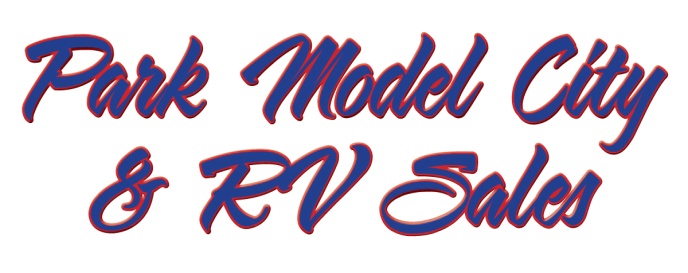 COLORS & DÉCOR:LAP SIDING –   PEARLSHINGLES – WHITETRIM – WHITESHUTTERS – WHITEINTERIOR WALL PAINT – BARRISTER WHITECOUTERTOPS – WINTER CARNIVAL  FLOORING – LX 252CARPETING- NONEKITCHEN APPLIANCES – STAINLESS STEELCABINETRY – EXPRESSOCERAMIC SHOWER– RAFFIA / MORN. SUNKITCHEN BACK SPLASH – KINETIC KHAKIA few things we offer you with this purchase: Top quality in construction and installation We help with set up needs, contractors, and permitting  Many years of experience in this industry Service before, during and after your purchase A pleasant and informative buying experience. We believe in communication with clients all the way through. Affordable costs of livingTRADES WELCOME & FINANCE AVILABLEwww.ParkModelCity.com239-690-16456061 Hamilton DriveFort Myers, FL 33905